CM1 Géographie M		L1 DECOUVRIR LE MONDE AVEC LA GEOGRAPHIE	Géo L1 p 1 / 2Cette année, tu commences une nouvelle matière: la géographie. Sais-tu ce que c'est?La géographie est la science qui étudie l'endroit où nous habitons et les autres endroits où nous allons parfois. Faire de la géographie, c'est observer et étudier les endroits habités sur la Terre.Les géographes étudient la façon dont les êtres humains occupent l'espace,la manière dont ils s'y adaptent et le transforment pour l'adapter à leurs besoins.CM1 Géographie M		L1 DECOUVRIR LE MONDE AVEC LA GEOGRAPHIE	Géo L1 p 2 / 2Pour comprendre comment les êtres humains occupent l'espace, les géographes observent les paysages.Ils constatent là où les gens s'installent (par exemple, en haut ou en bas des montagnes).Ils regardent comment sont leurs habitations (par exemple, les toits sont pentus dans les régions où il pleut beaucoup et plats là où il ne pleut presque pas). À L'école, nous aussi nous allons étudier des paysages: ceux autour de l'école et ceux photographiés dans notre manuel.Pour localiser ce qu'ils étudient, les géographes tracent des plans et des cartes. À l'école, nous aussi nous en utiliserons: des plans de notre quartier, des cartes de la France et du monde entier...CorrectionLa géographie c’est une science qui décrit la nature, les océans, les pays, les fleuves, les constructions humaines (les immeubles, les maisons, les ponts, les routes, les voitures..).Définition du mot géographie dans le dictionnaire :Science qui décrit la surface de la terre, son relief, son climat, sa végétation, sa population, et son économie. Qu'est-ce que tu vois par la fenêtre de la classe? et sur le chemin de l'école?R : Je vois par la fenêtre de la classe : une route, un rond-point,  des voitures, des arbres, le city Park, un terrain de foot  des champs.Je vois sur le chemin de l’école, des arbres, des chemins, des routes, des voitures et des maisons. Dans la journée, qu'est-ce que tu entends comme bruits venus de l'extérieur?Dans la journée, j’entends dehors : des klaxons des bruits de moteur, la cloche des oiseaux, le bruit des élèves dans la cour.A Faire de la géographie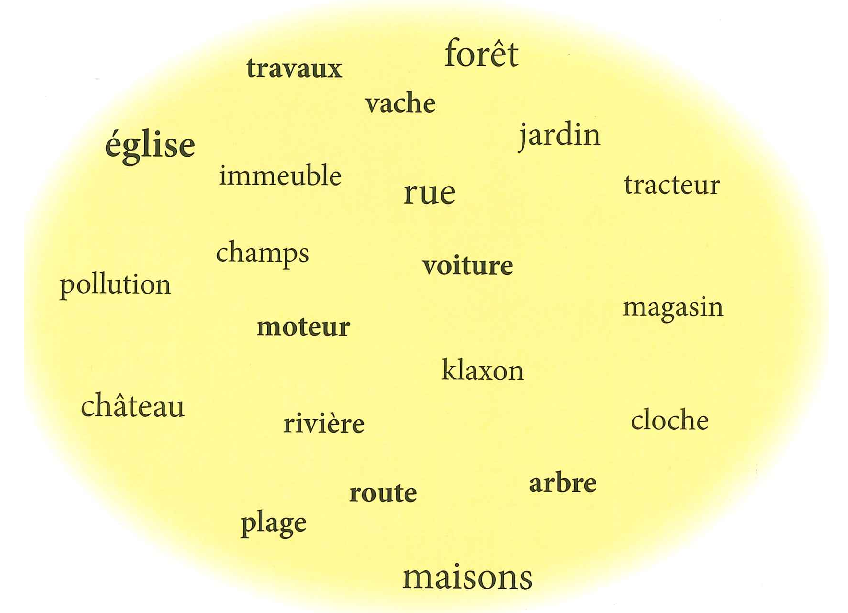  Qu'est-ce que tu vois par la fenêtre de la classe? et sur le chemin de l'école? Dans la journée, qu'est-ce que tu entends comme bruits venus de l'extérieur? Vas-tu parfois dans un autre village ou une autre ville? dans une autre région? dans un autre pays?Comment est-ce?Décris ce paysage.Comment ces personnes sont-elles habillées? À ton avis, pourquoi?Quels animaux élèvent-elles? À ton avis, pourquoi?Comment est leur habitation ? À ton avis, pourquoi ces personnes n'ont-elles pas construit une maison en pierre?B Chercher à comprendreDes Nénets en Asie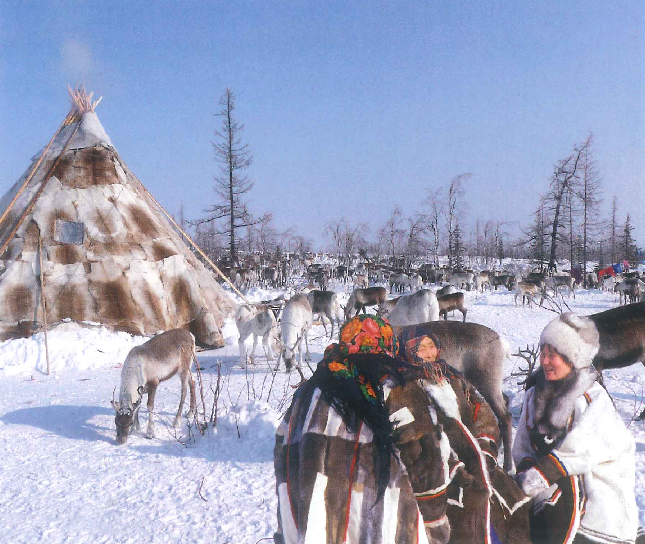 Le port de Honfleur (Normandie)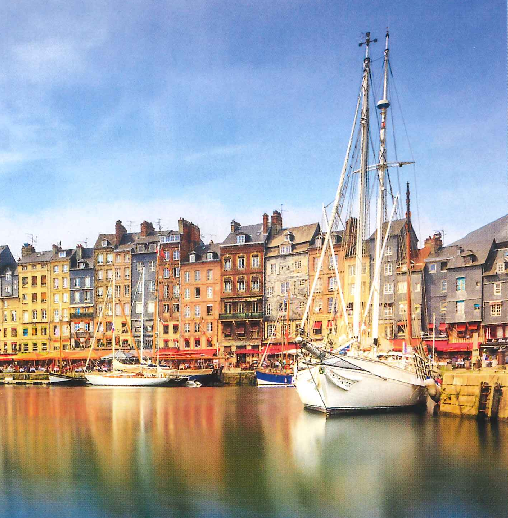 C Utiliser les outils des géographes Décris ce paysage. Y a-t-il la mer près de l'école? Comment peux-tu étudier des paysages lointains?Avène est un petit village du sud de la France.Y a-t-il une église à Avène? une école?Les maisons sont-elles regroupées ou bien les habitants se sont-ils installés de manière dispersée, chacun à côté de ses champs?Qu'est-ce que ce plan t'apprend d'autre sur Avène?Le plan d’Avène (Occitanie)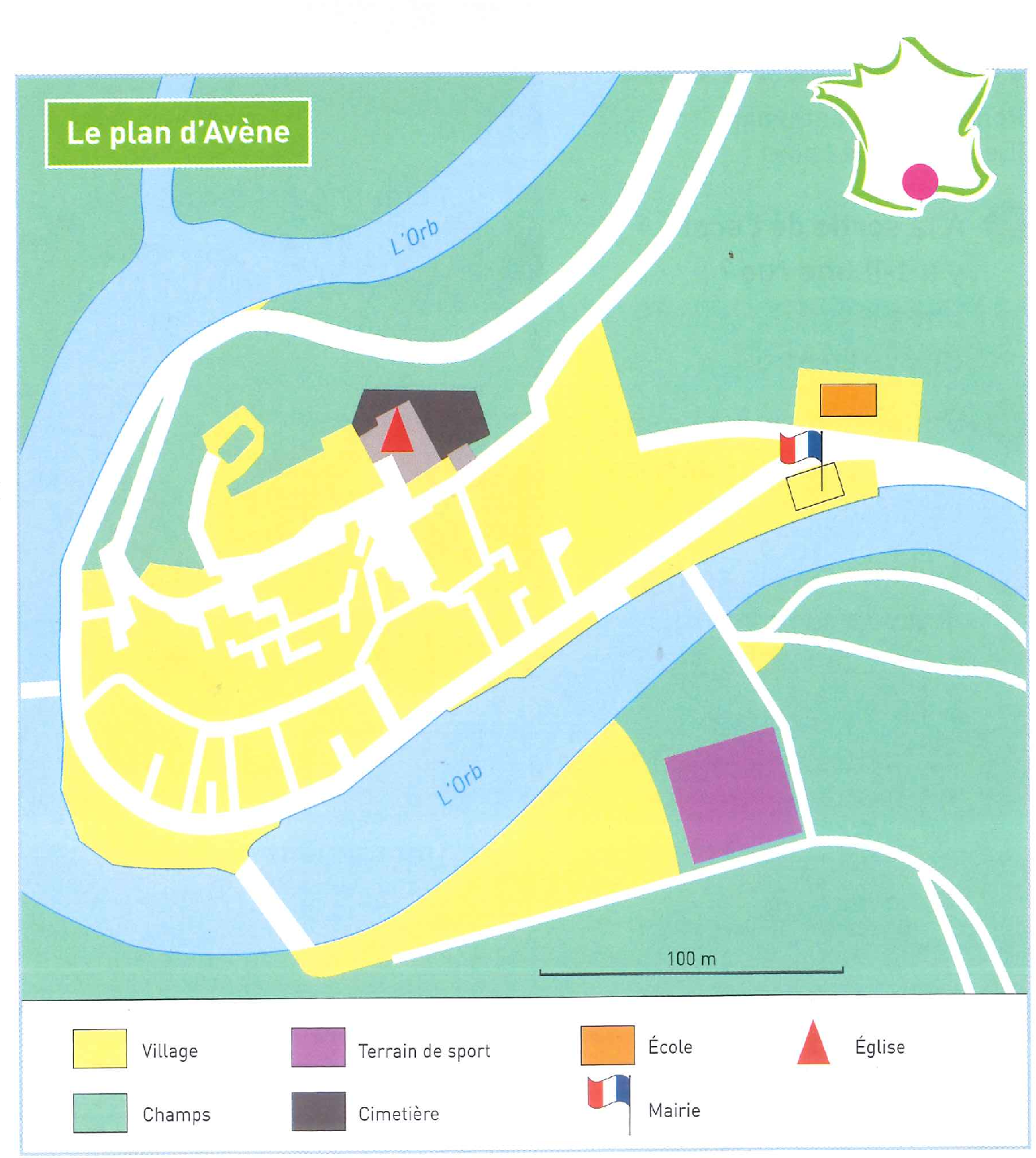 